РАСПОРЯЖЕНИЕ№______                                                                                                 «____» ___________20__  г. Самара.ОБЯЗЫВАЮ:Установить сроки проведения экзаменационной сессии, практик, государственной итоговой аттестации в 2020-2021 учебном году по Институту заочного образования для обучающихся 2-6 курсов по заочной форме обучения:- с применением дистанционных образовательных технологий (Приложение 1); - без применения дистанционных образовательных технологий (Приложение 2).Проректор по учебной работе СамГТУ                                           О.В.Юсупова                    Проект вносит:Институт заочного образования	СОГЛАСОВАНО:И.о. директора ИЗО               ______________	 ________________	Н.В.  Власова  наименование должности		          (подпись)		          (дата)		инициалы, фамилия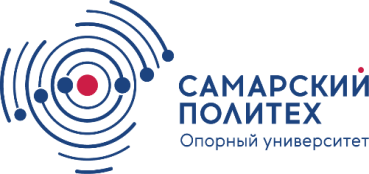 МИНОБРНАУКИ РОССИИфедеральное государственное бюджетное образовательное учреждение высшего образования«Самарский государственный технический университет»(ФГБОУ ВО «СамГТУ»)О сроках проведения экзаменационной сессии, практик, государственной итоговой аттестации в 2020-2021 учебном году по Институту заочного образования для обучающихся 2-6 курсов в заочной форме